ISY994 Series – OpenADR 2.0(a)/(b) Configuration Guide*Requires firmware 4.1.3+ISY InstallationConnect one of the included Cat5e cable to ISY’s Network Port and to your network hub. Note: the network must initially be DHCP enabled. The following depends on the model:[ISY994 Series] If you have a Relay Board, connect the second included Cat5e cable to ISY’s Port A and the other end to the RJ45 connector on the Relay Board. Power supply gets plugged into the barrel connector on the Relay Board (not ISY)[ISY994i Series] If you have an INSTEON PLM, connect the second included Cat53 cable to ISY’s Port A and the other end to the PLM. Power supply gets plugged into the Power jack on the back of ISYIf you do not have Java installed, please install the latest for your platform. You may find the latest Java downloads at http://www.java.com/getjava . Please choose the latest JRE for your platformFollow these instructions to install ISY Finder/Launcher app (Figure 1) on your desktop which should be used here on out. Click on your ISY on the list which brings up the launch menuClick on the Dashboard menu item to perform the rest of the setup in this documentIn either case, when prompted to authenticate, enter admin for both username and passwordIn case you wish to add/configure INSTEON/Z-Wave devices or perform more advanced programming, from the same menu, choose the Admin Console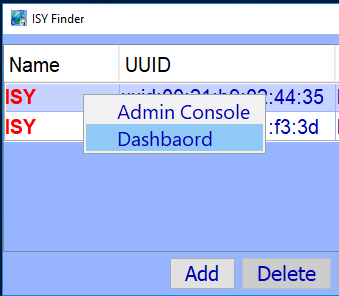 Figure 1 – ISY Finder/LauncherConnectivity requirementsThe network must initially be DHCP enabled. You can change these settings to static once you access ISY for the first time. In all cases, ISY must be able to use DNS to resolve domain names to IP addressesNo inbound ports or port forwarding rules are necessaryThe following outbound protocol/ports/URLs TCP [HTTPS] to the Utility VTN URL/Port (please see section 3c)Network Time Server [UDP] port 123 (if and only if not internal)The following outbound rule is necessary if and only if ISY Portal is used for remote accessTCP [HTTPS] to https://my.isy.io port 443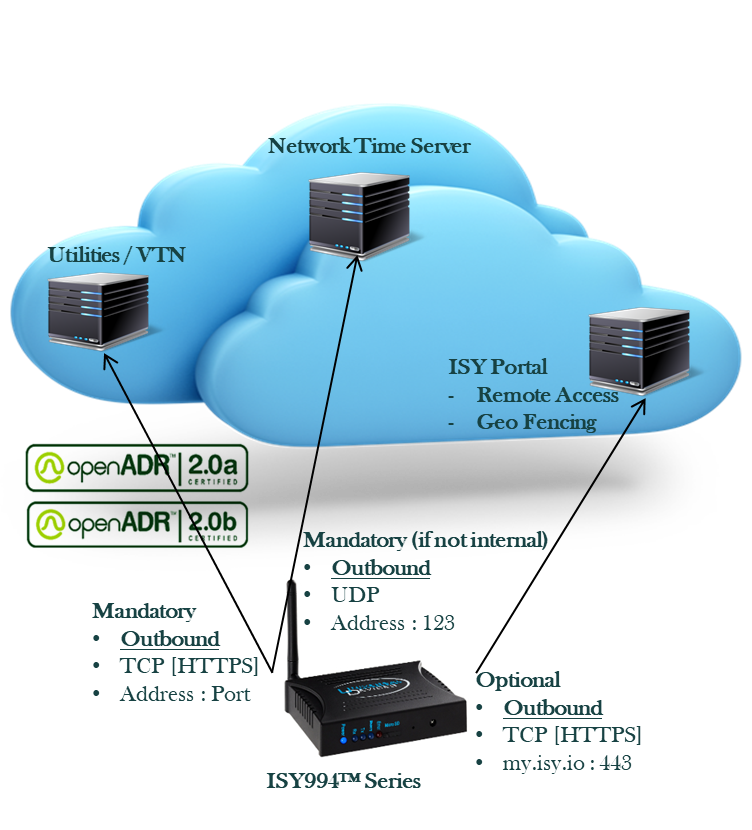 Getting Certificate FingerprintGet your UUID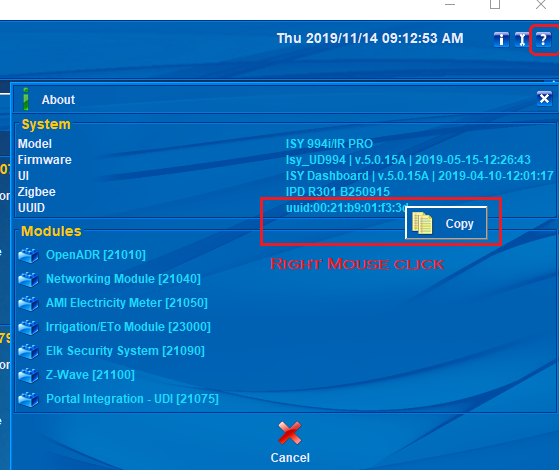 Get the Password for your CertificateSend your UUID (from step #a) to support@universal-devices.com and request for the password for your certificate. You will need this in step (c).HTTPS Client Certificate Settings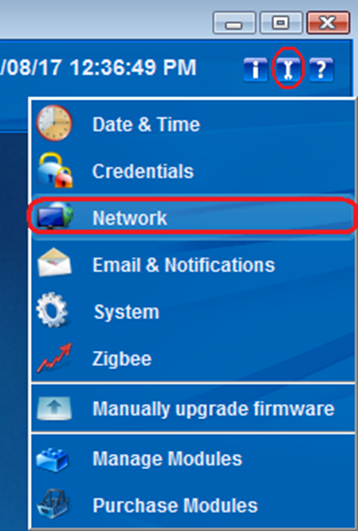 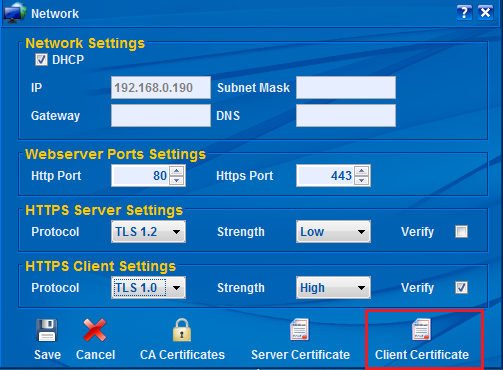 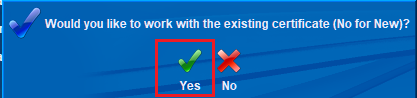 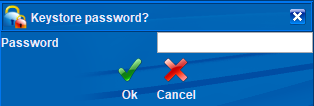 Enter the password from step 2b above.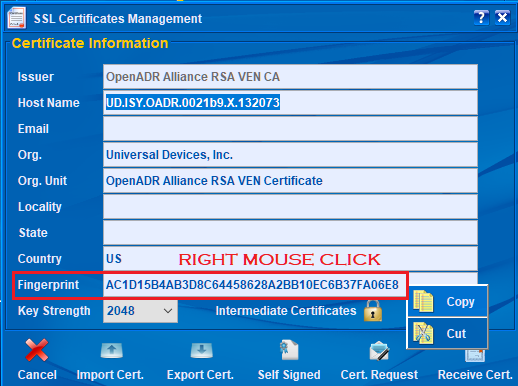 Configure OpenADRConfigure DevicesOpenADR operations, including reporting and opts, are only applied to devices that are in the Auto DR Group.To include devices in the OpenADR Group, click on the Device Manager and drag and drop devices into the Auto DR Group.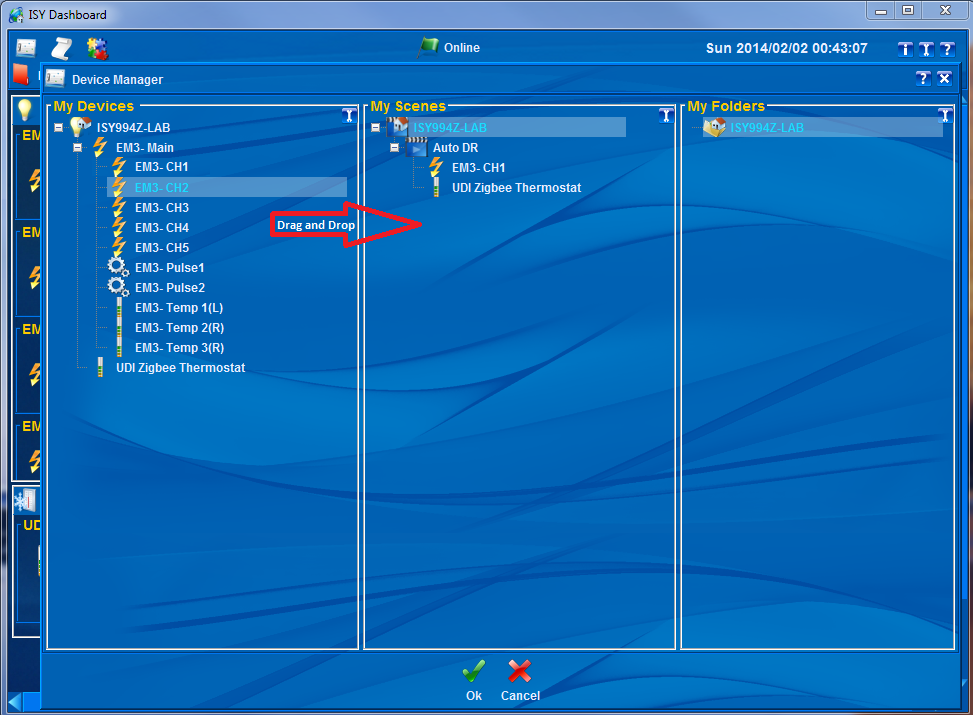 Activate My OpenADR Portlet 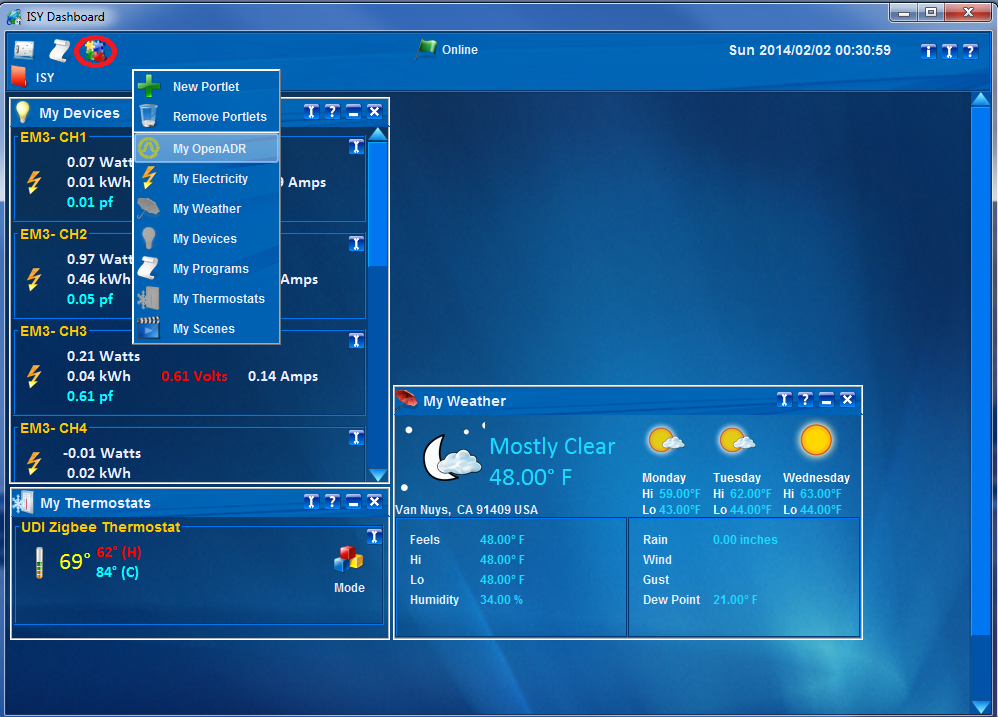 Configure OpenADR Settings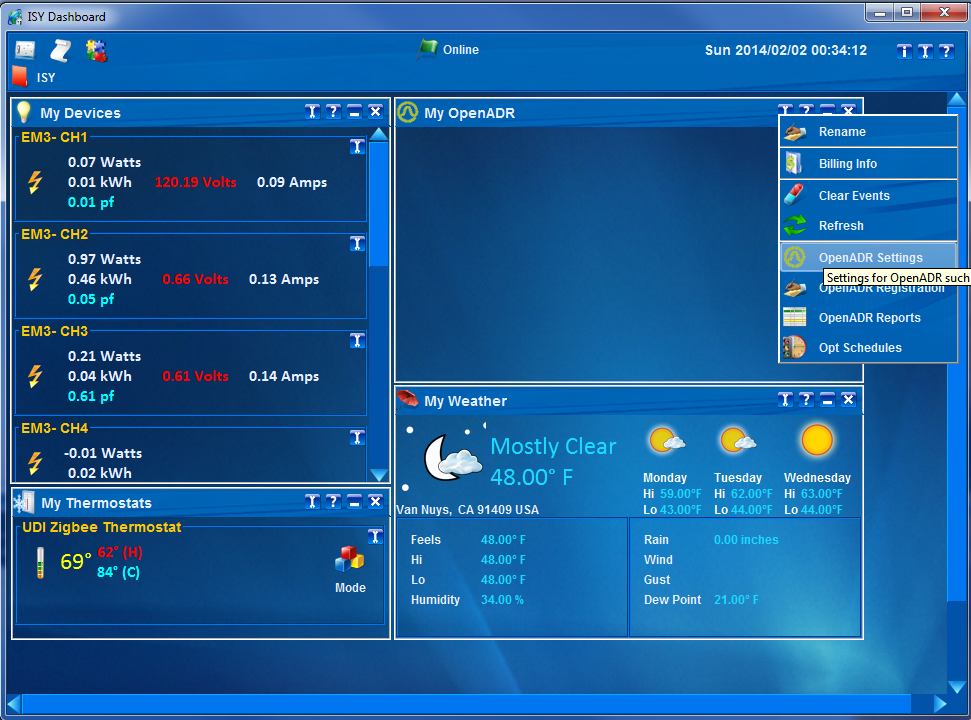 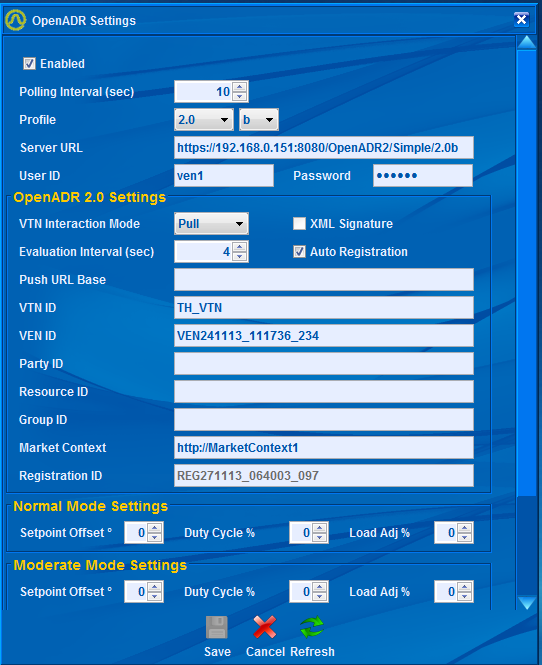 Configure OpenADR Registration (2.0b)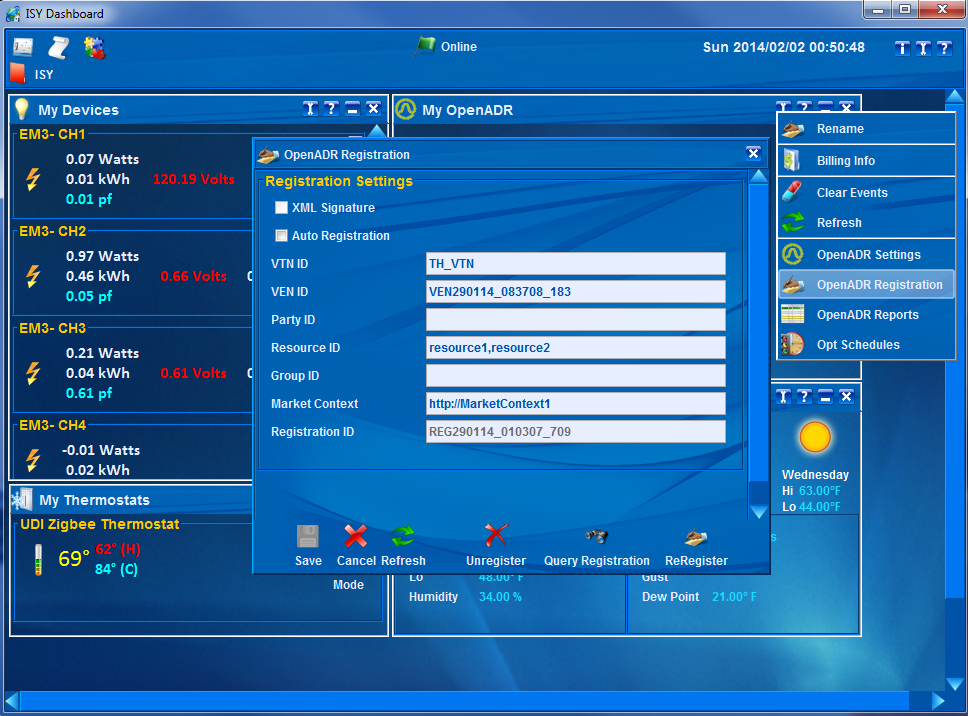 Auto Registration – if this option is checked, ISY will automatically try to register with the VTN at boot up or when there is no longer any registration.Configure OpenADR Reports (2.0b)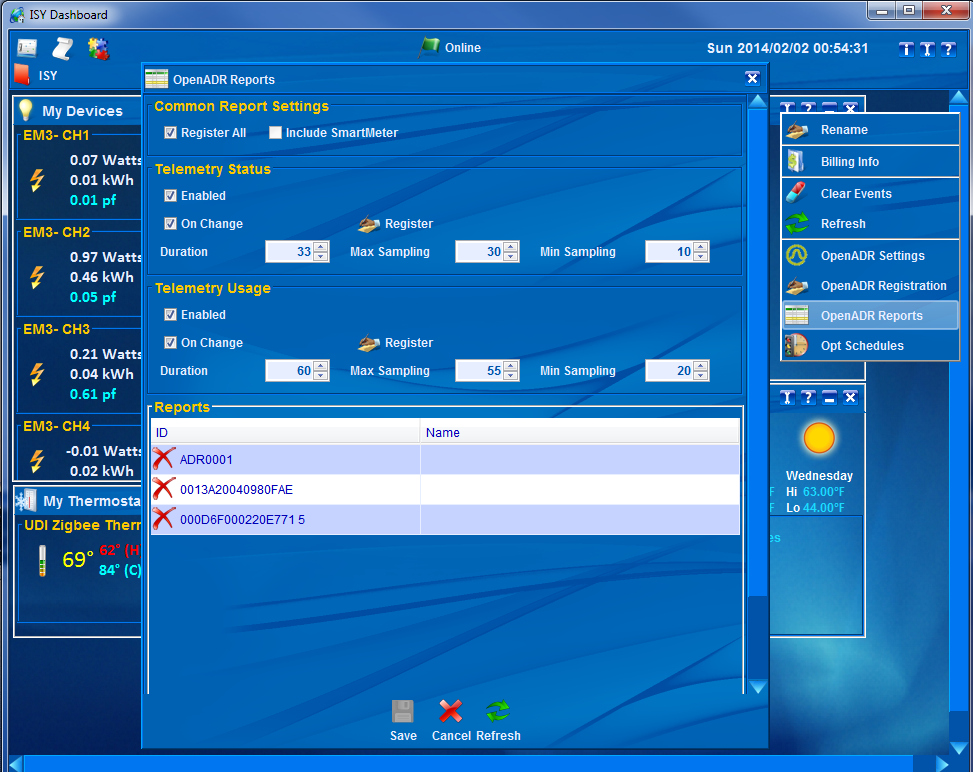 Register All – This option must always be checked since OpenADR 2.0b requires all reports (status/usage) to be registered at the same time.Register – if Register All is checked, all report types (status/usage) are registered at the same time. Otherwise, only that specific report (usage OR status) is registered.Report registrations are cannot be canceled. So, if there are any changes to any reports, Register button must be clicked again to re-register all reports (replaces the old metadata information).ISY will automatically decide what needs to be registered based on the device classes of devices that are in Auto DR group. For instance, energy monitoring channels or Smart Meters, only register Telemetry Usage whereas thermostats and load controllers register Telemetry Status. Some devices may report both.Configure OpenADR Opt Schedules (2.0b)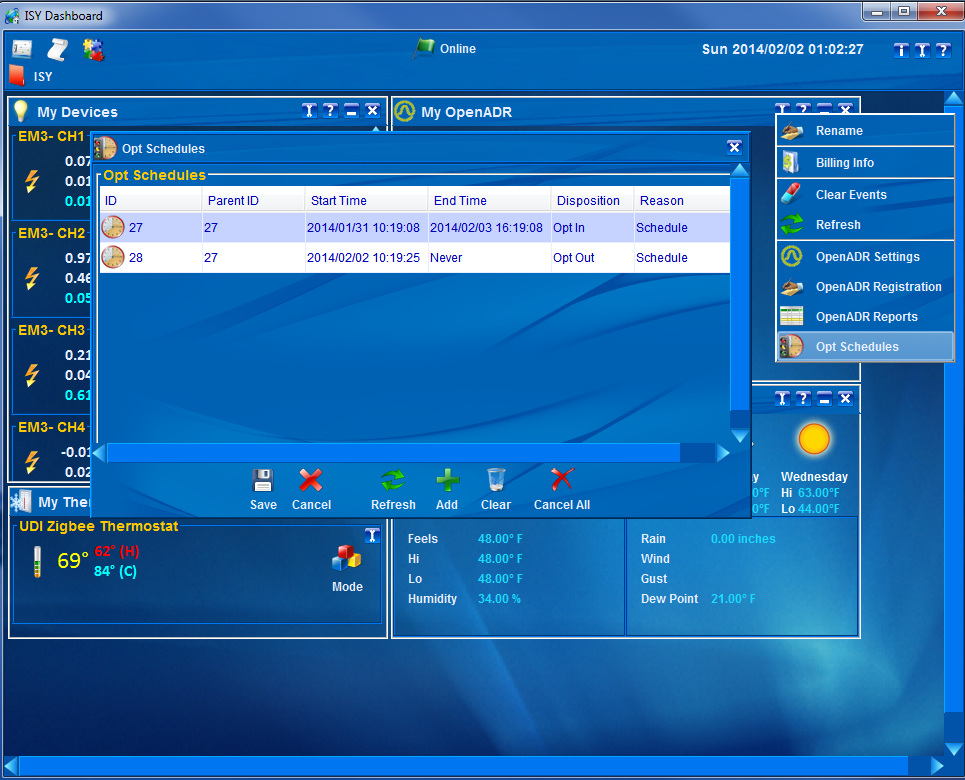 Opt Schedules inform ISY of what disposition must be reported during certain times. Clicking on the Add button or any of the schedules brings up the Opt Editor dialog which enables editing each schedule.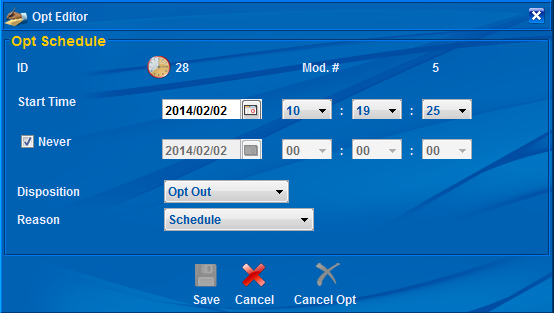 Issue an Event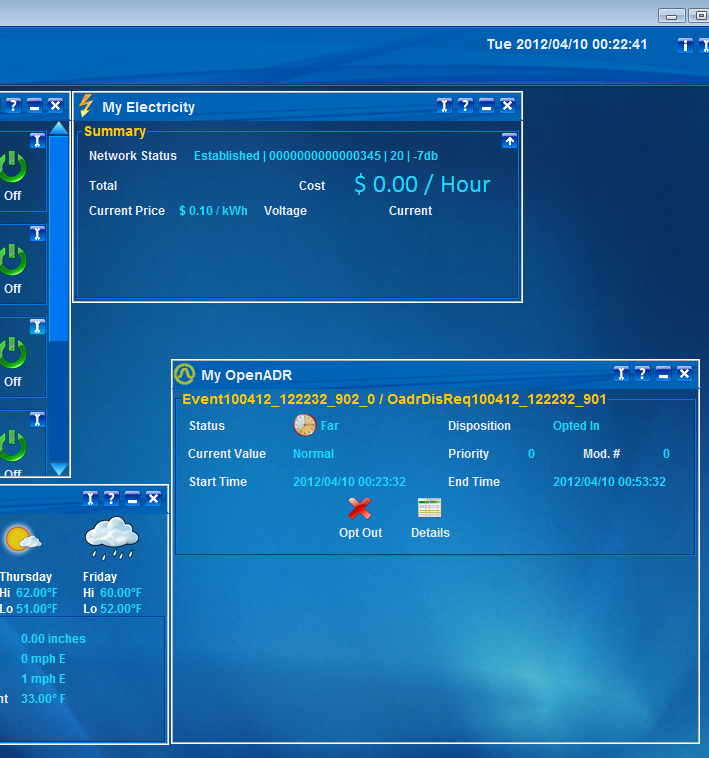 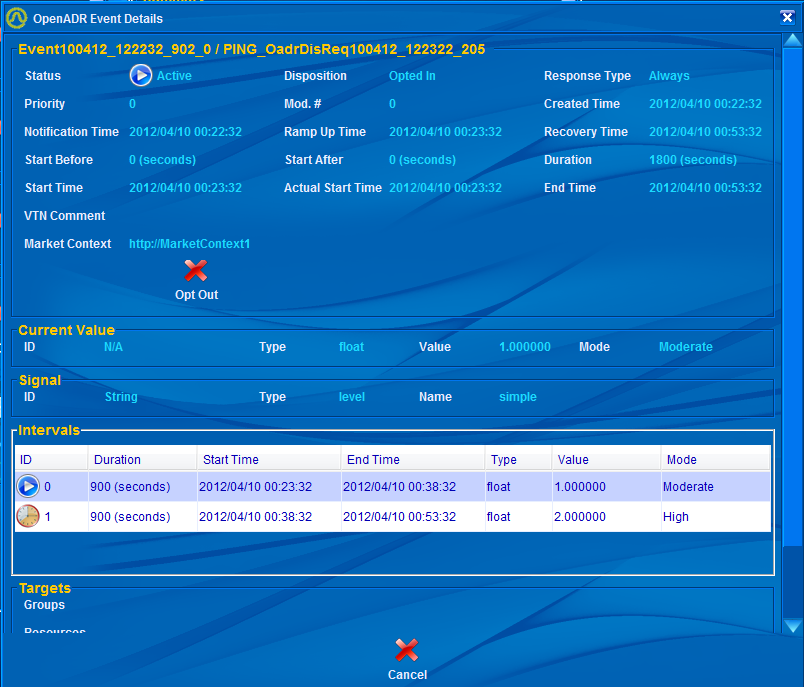 You can use the Event Viewer to see the operational status of ISY and OpenADR events: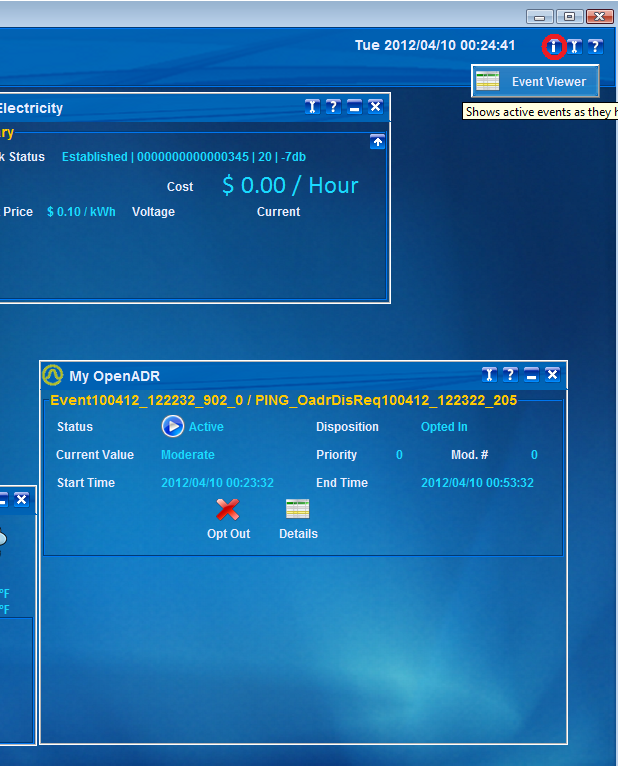 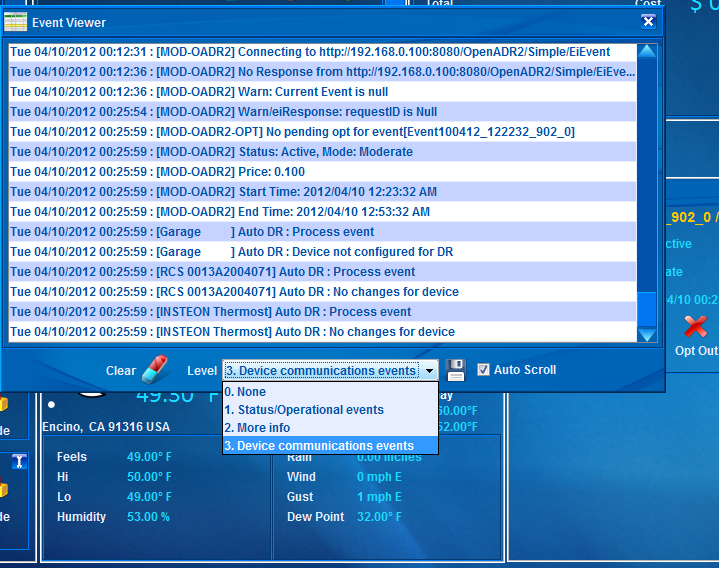 